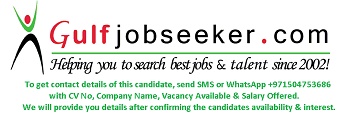  Gulfjobseeker.com CV No: 255604 E-mail: gulfjobseeker@gmail.comSeeking challenging position in construction field with growingorganization that can enable me to apply knowledge, skill andexperience in the best interest of organization to further my personaland organization goalPROFILE:Highly professional and having three year of experience in mechanicalsection of piping and structural fabrication. Ability to learn quickly, follow theprocedure exactly, solve problem independently and also willing to accept significantresponsibilities and involvement.ACADEMIC QUALIFICATION* PLUS TWO, ITI FITTERPROFFESSIONAL QUALIFICATION* CERTIFIED WELDING INSPECTOR* CSWIP 3.1* NDT-LEVEL-II: as per SNT-TC-1A* Radiographic testing* Liquid penetrate testing* Magnetic particle testing* Ultrasonic testingDETAILS OF EXPERIENCEDuration		 :	since 2011 DEC-2014 APRILCompany		 :	AL SHAHIN METAL INDUSTRIES ltd.Destination	 :	QA/QC WELDING INSPECTORDIVISION		 :	Industrial and commercial divisionReporting to	 :	QA/QC engineerDepartment	 :	QA/QC DepartmentJob summary:This position shall be responsible for welding inspection of assembliesand sub-assemblies related to steel structure and PEBWork location	:	factory and siteWorking condition	:	factory floor3-4years experience in welding inspectionLanguage knows	:	 Fluent in languages (English, Hindi, Tamil, and Malayalam)Knowledge, skills	:	 experience in NDT equipment (UT, MPT)Abilities &competencies Able to read shop and site drawing, experience inDETAILS OF EXPERIENCEDuration		 :	since 2014 SEP-2015 SEPCompany		 :	SYNCHRON ENGINEERING CO.       	CALICUTDestination	 :	QA/QC WELDING INSPECTORDIVISION		 :	Industrial and commercial division	Reporting to	 :	QA/QC engineerDepartment	 :	QA/QC DepartmentJob summary:This position shall be responsible for welding inspection of assembliesand sub-assemblies related to steel structure and PEBWork location	:	factory and siteWorking condition	:	factory floor3-4years experience in welding inspectionLanguage knows	:	 Fluent in languages (English, Hindi, Tamil, and Malayalam)Knowledge, skills	:	 experience in NDT equipment (UT, MPT)Abilities &competencies Able to read shop and site drawing, experience inResponsibilities. Material inspection clearance as per project specification, pickling and carriedpassivation out as per standard. As per QCP carried out visual inspection before welding activity. Preparing WPS and PQR, and conducting welder qualification test. As per ITP inspection of fit up, root weld visual and DPT, final weld visual andDPT, preparing WIR( welding inspection report).. Interpretation of radio graphic film, and section of audit radio graphic joints andreview of film as per procedure. Fabrication and erection of piping as per approved drawing. During bendinspection carried out ovality dimension, routing and thinning. Preparing test pack for final alignment and pressure testing. Conducting inspection before welding job for material traceability as perisometric drawing to ensure the correct material usage as per projectspecification. Monitoring and record weather conditions periodically before commencingwelding operation at the project site. Monitoring welding parameters for e.g. checking for volts and amperes,traveling sped etc on a random basis while the welding job is in progress. Review NDT reports from subcontractor and complete them for preparing testpacks. Co ordinate with the discipline engineers to ensure corrective action on theabove thereby ensuring the closure of the NCR raised. Report any major quality issue to the quality manager of the projectmanagement team. Control of welder, welding and consumable. Monitoring weld activities at site. Ensuring latest revision drawing are using at sitePERSONAL INFORMATIONDate of birth	 :	05-06-1989Nationality	 :	Indian			Language	 :	Malayalam, Tamil, Hindi, English,Arabic